East Loddon P-12 College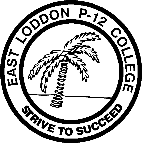 Middle School Curriculum PlanInformation Communications Technology skills (ICT) are covered in all classes.Year 5Year 6Year 7Year 8EnglishEnglishCritical and Creative ThinkingEnglishCritical and Creative ThinkingEnglishCritical and Creative ThinkingEnglishCritical and Creative ThinkingMathematicsMathematicsMaths Pathway ProgramCritical and Creative ThinkingMathematicsMaths Pathway ProgramCritical and Creative ThinkingMathematicsMaths Pathway ProgramCritical and Creative ThinkingMathematicsMaths Pathway ProgramCritical and Creative ThinkingScienceScienceRiver Detectives ProgramCritical and Creative ThinkingScienceKitchen Garden ProgramCritical and Creative Thinking ScienceCritical and Creative ThinkingScienceCritical and Creative ThinkingHumanitiesHistoryGeographyCivics and CitizenshipCritical and Creative ThinkingEthical CapabilityHistoryGeographyEconomics and BusinessCritical and Creative ThinkingEthical CapabilityHistoryGeographyCivics and CitizenshipCritical and Creative ThinkingEthical CapabilityHistoryGeographyEconomics and BusinessCritical and Creative ThinkingEthical CapabilityLanguagesGermanIntercultural CapabilityGermanIntercultural CapabilityGermanIntercultural CapabilityGermanIntercultural CapabilityHealth and Physical EducationPhysical EducationHealthSportPersonal and Social CapabilityPhysical EducationHealthSportPersonal and Social CapabilityPhysical EducationHealthSportPersonal and Social CapabilityPhysical EducationHealthSportPersonal and Social CapabilityThe ArtsMusicDramaDanceVisual ArtsCritical and Creative ThinkingIntercultural CapabilityMusicDramaDanceVisual ArtsCritical and Creative ThinkingIntercultural CapabilityMusicDramaDanceVisual ArtsMedia ArtsVisual Communication and DesignCritical and Creative ThinkingMusicDramaDanceVisual ArtsMedia ArtsVisual Communication and DesignCritical and Creative ThinkingDesign and TechnologyWood/PlasticsTextilesCritical and Creative ThinkingFood TechnologyCritical and Creative ThinkingWood/Plastics/MetalTextilesCritical and Creative ThinkingWood/Plastics/MetalFood TechnologyCritical and Creative ThinkingDigital TechnologiesDigital TechnologiesCritical and Creative ThinkingMakerspaceCritical and Creative ThinkingDigital TechnologiesCritical and Creative ThinkingCommunityPersonal and Social CapabilityLa Trobe University School Partnerships ProgramPersonal and Social CapabilityLa Trobe University School Partnerships Program